Муниципальное автономное общеобразовательное учреждение города Новосибирска Средняя общеобразовательная школа № 213 «Открытие»630034, г. Новосибирск, Первомайский район, ул. Одоевского 1/5,т. (383) 349-36-30, 213open@mail.ru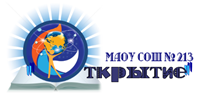 X городской конкурс проектов «Инновации в образовании»,посвященный 125-летию города Новосибирска«Социализация и развитие личности школьника»МАЛЬЧИКИ И ДЕВОЧКИ:ТРАДИЦИИ И ИННОВАЦИИ ГЕНДЕРНОГО ПОДХОДА В ОБРАЗОВАНИИАвторы:Вальшевская О.В., заместитель директора по УВРШмакова А.Д., директор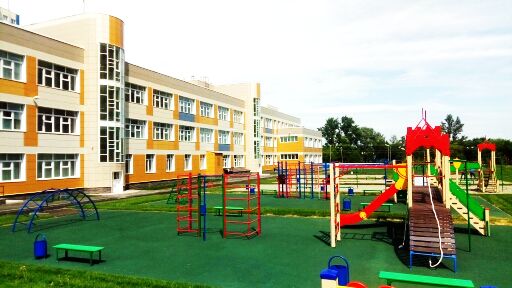 г. Новосибирск, 2017 «Как нельзя считать один пол совершеннее другого, 
так и нельзя их уравнивать»
Ж. Руссо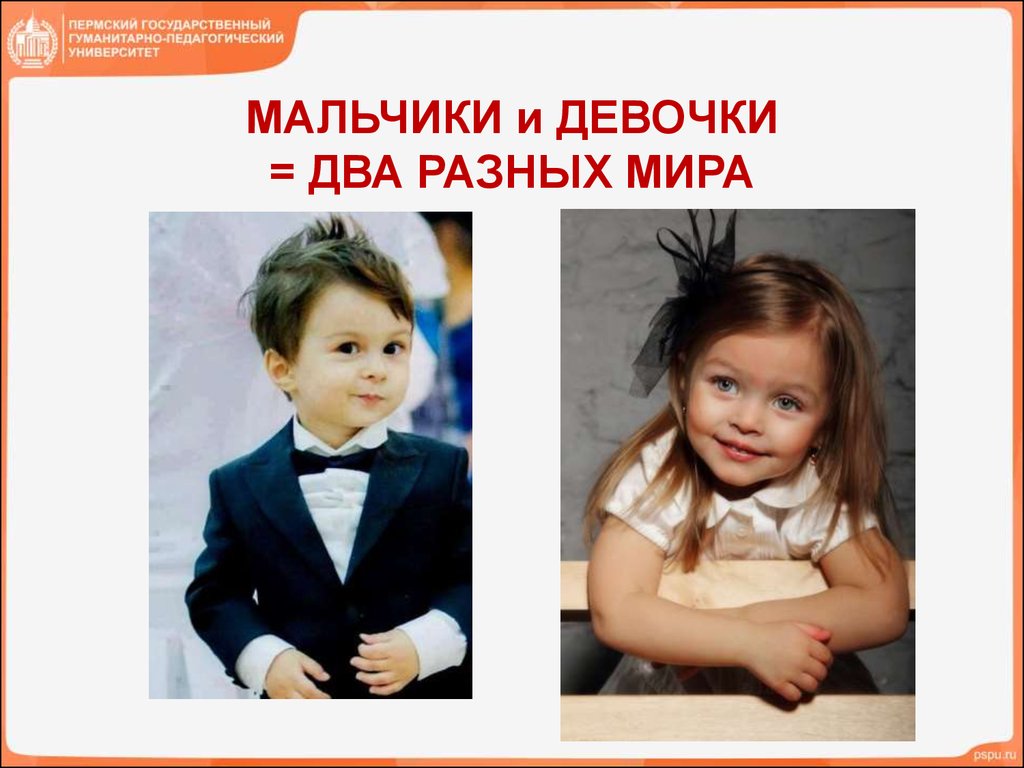                   Разные? Разные! Разные...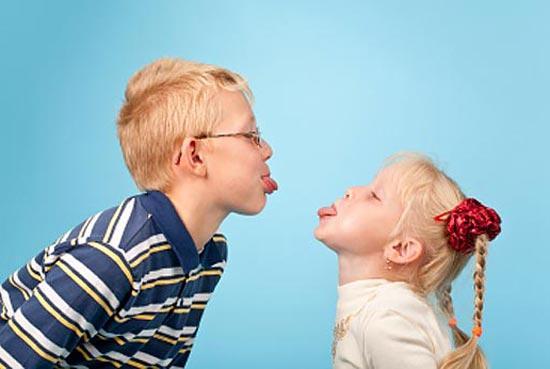 Содержание  проектатрадиции и инновации  гендерного подхода в образовании: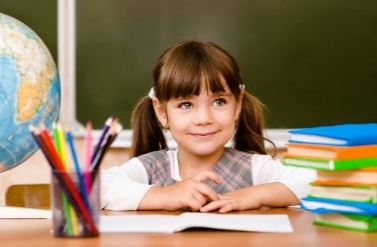 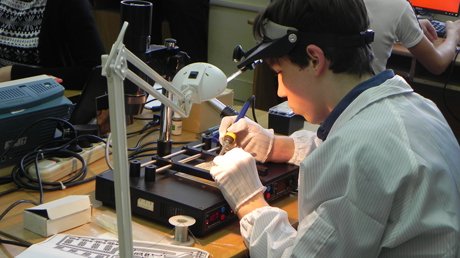 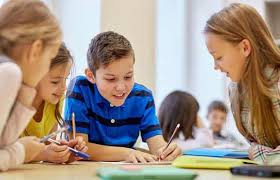 Система деятельности по реализации проекта (ментальная карта) на уровне начального образования2017-2018План реализации проекта 2017-2018 учебный год  Календарный план реализации проекта (дорожная карта)2017-2018 учебный год  Прогнозируемые конечные результаты реализации проекта:За период реализации программных мероприятий ожидается:1. Наличие условий (кадровых, финансовых, материально-технических, методических, организационных), необходимых для реализации инновационных технологий  гендерного (раздельного) образования.2. Результаты выпускников начального уровня образования (личностные, метапредметные и предметные), подтверждающие эффективность системы деятельности по реализации инновационных технологий  гендерного (раздельного) образования.3. Разработка и результативная реализация основных, вспомогательных процессов и процессов менеджмента в рамках проекта на уровне начального образования.Практическая значимость результатов проектаРазработанная модель деятельности может быть использована для реализации задач по развитию образовательной среды, для повышения качества образования в соответствии с принципами дифференцированного подхода к мальчикам и девочкам, принципами здоровьесбережения.Органы управления образованием, образовательные организации-партнеры, опираясь на разработанную модель, будут иметь возможность реализации апробированного проекта (программы) для достижения приоритетных задач в образовании РФ, а именно:формирование общей культуры, духовно-нравственное, гражданское, социальное, личностное и интеллектуальное развитие, развитие творческих способностей, сохранение и укрепление здоровья;обеспечение доступности получения качественного начального общего образования;становление и развитие личности в её индивидуальности, самобытности, уникальности и неповторимости;выявление и развитие способностей обучающихся, в том числе одарённых детей, через систему клубов, секций, студий и кружков;участие обучающихся, их родителей (законных представителей), педагогических работников и общественности в проектировании и развитии внутришкольной социальной среды;использование в образовательном процессе современных образовательных технологий деятельностного типа; предоставление обучающимся возможности для эффективной самостоятельной работы; включение обучающихся в процессы познания и преобразования внешкольной социальной среды (района, города).		Критерии и показатели эффективности реализации проектаОценка эффективности реализации проекта осуществляется посредством системы мониторинга.Ресурсы (бюджет проекта)Функционал участников проектаПеречень источниковЕремеева В. Д., Хризман Т. П. Мальчики и девочки — два разных мира. Нейропсихологии — учителям, воспитателям, родителям, школьным психологам. — М.: ЛИНКА-ПРЕСС, 1998.Еремеева В. Д. Мальчики и девочки: Учить по-разному, любить по-разному. —   "Учебная литература", 2008.Шелухина И. П. Мальчики и девочки: Дифференцированный подход к воспитанию детей дошкольного возраста. —  "ТЦ Сфера", 2008.Терещенко М. Гендерный подход как основа повышения качества подготовки детей к обучению в школе / Марина Терещенко // Детский сад от А до Я. – 2007.Татаринцева Н. Особенности эмоционального развития мальчиков и девочек / Нина Татаринцева // Детский сад от А до Я. – 2007.Петрова Т. В. Дифференциальный подход в воспитании мальчиков и девочек младшего школьного возраста: рекомендации родителям и учителям / Т. В. Петрова // Начальная школа. – 2007.Витковский А. Мальчики лучше учатся, если... /  Анатолий Витковский // Первое сентября. – 2007.Приложение 1План воспитательной работы 1 «Д»  и 1 «М» классов на 2017-2018 учебный год Цель и задачи на учебный год:2. Характеристика классного коллектива 3. Структура классного самоуправления Учебный сектор:                                                                    Спортивный сектор:*проверка готовности к урокам;                                            *участие класса в спортивных мероприятиях школы;*помощь в проверке дневников;                                            *формирование команды к спортивным эстафетам.* учет посещаемости.                                                               Сектор ЗОЖ:Трудовой сектор:                                                                    *проведение физминуток; организация игр на переменах;*организация дежурства в классе и школе;                           *проверка соблюдения санитарно-гигиенических норм.                         *участие в трудовых акциях;                                                   Культмассовый сектор:*озеленение, поддержание чистоты.                                      *помощь в организации мероприятий, оформление классов.4. Социальный проект:Время и место проведения классного часа: вторник (5 урок)Сетка плана воспитательной работы на год:Организация внеурочной деятельностиМодель внеурочной деятельности 1 «Д» и 1 «М» классов  (2017-2018 учебный год)Приложение 2Сравнительная диаграммапо итогам стартовой педагогической диагностики в 1-х классах в 2017-2018 учебном годуВысокий уровень готовности к обучению (%)Средний (базовый)  уровень готовности к обучению (%)Низкий  уровень готовности к обучению (%)	Наиболее высокие результаты на параллели у учащихся 1А класса, где 100% учащихся имеют высокий и средний уровень готовности к обучению.	Низкие результаты на параллели у учащихся 1М  класса, где всего 68% учащихся имеют высокий и средний уровень готовности к обучению.Сравнительная диаграммапо итогам педагогической диагностики в 1-х классах в 2017-2018 учебном году (середина учебного года)Высокий уровень обученности (%)Средний (базовый)  уровень обученности (%)Низкий  уровень обученности (%)	Наиболее высокие результаты на параллели у учащихся 1Б класса, где 83% учащихся достигли высокого и среднего уровня обученности.	Низкие результаты на параллели у учащихся 1Г класса, где всего 57% учащихся имеют высокий и средний уровень обученности.Сравнительная диаграммауровня адаптации первоклассников к условиям обучения в школе(октябрь 2017 г.)В октябре 2017 г. проводилось комплексное обследование первоклассников по аспекту адаптации к условиям обучения в школе. В ходе анализа были получены следующие данные:Успешная полная адаптация - 93% (1а - 87%, 1б – 86%, 1 в - 84%, 1г – 68 %, 1д - 91%, 1м – 93%)Частичная адаптация - 7% (1а - 13%, 1б - 14%, 1в - 16%, 1г – 32%, 1д - 9%, 1м – 7%)Серьезные отклонения в процессе (группа риска) - 0%Тяжелая степень (консультация невролога) - 0%Сводная таблицацветовой диагностики "Круги"(декабрь 2017 г.)«красный»«черный»«синий»Синий - покой, зона комфорта, преобладают внутренние ощущения психологического удовлетворения, гармонии и безопасности, отсутствует напряжение и психологический зажим.Красный - опасность.Черный - отказ, оборона, протест, замкнутость, психологическая закрытость, враждебность.Приложение 31 сентября 2017 г. - День знаний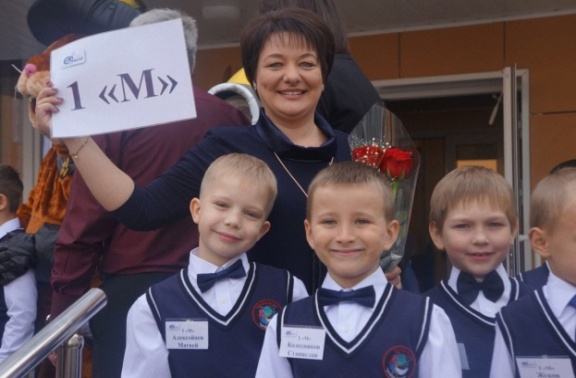 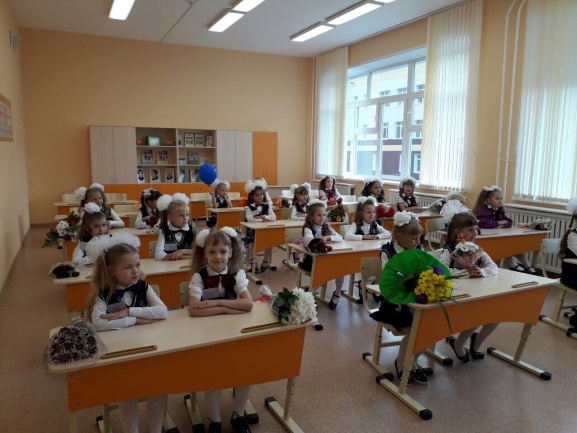 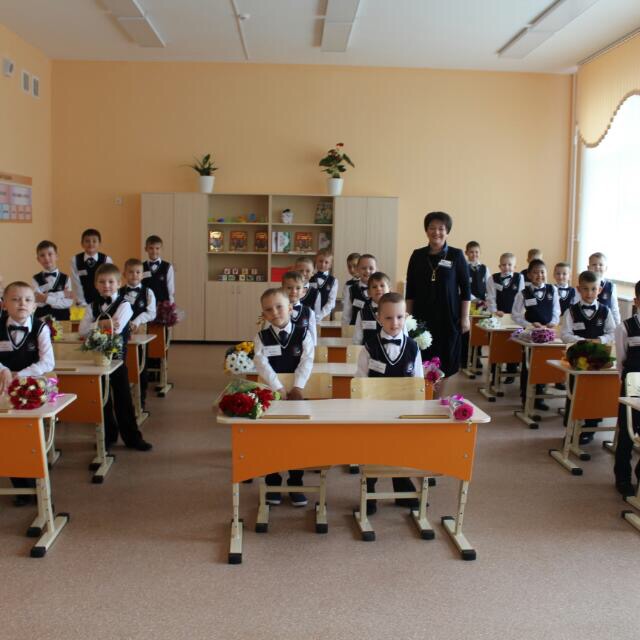 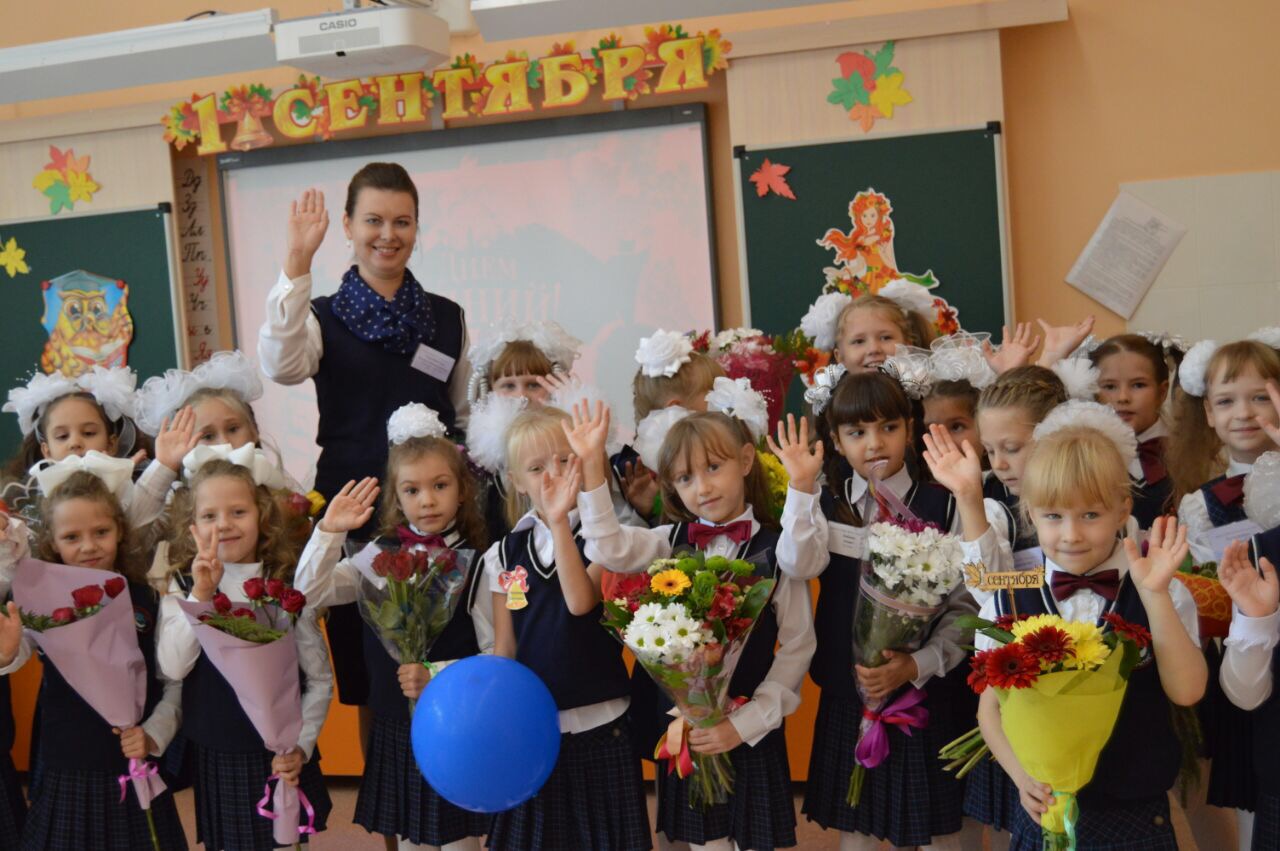 Социальный проект "Дорогами добра"                                                             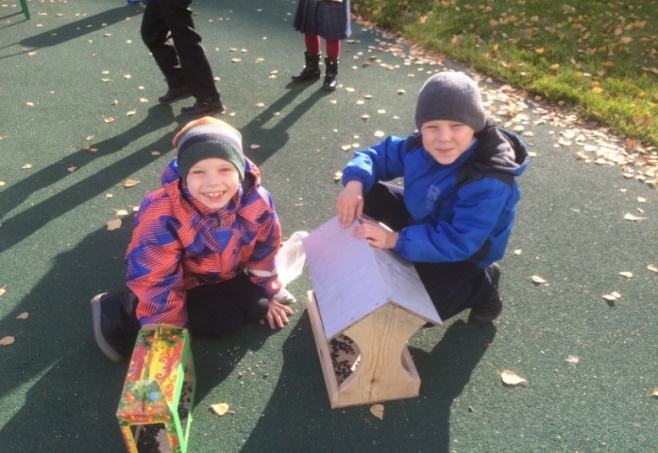 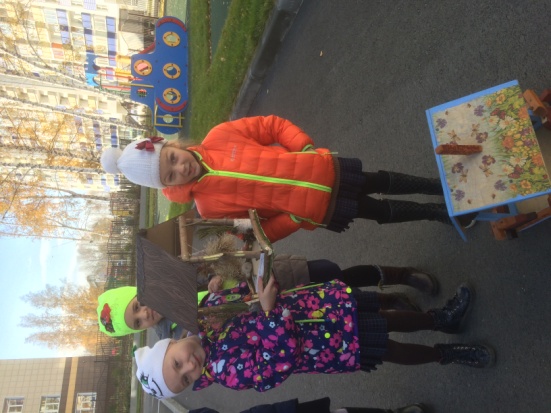 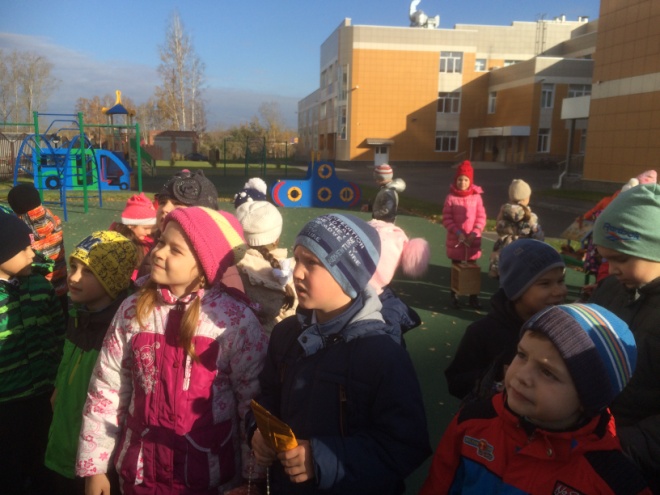 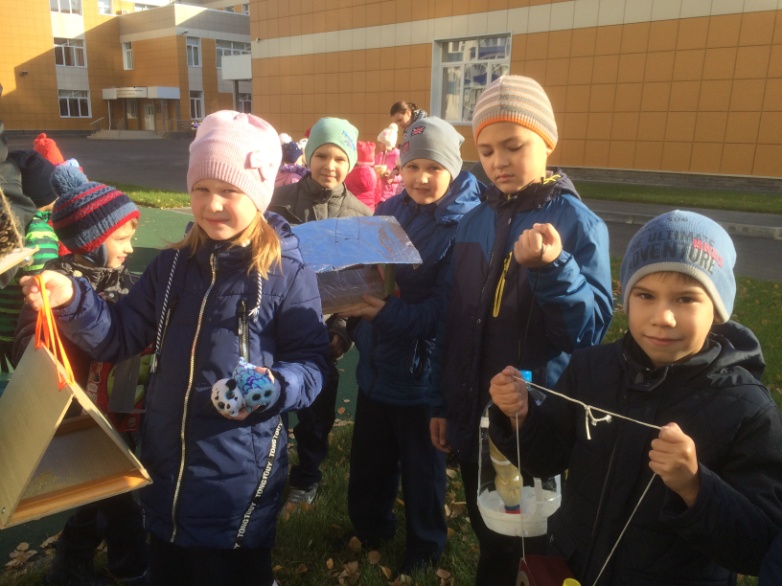 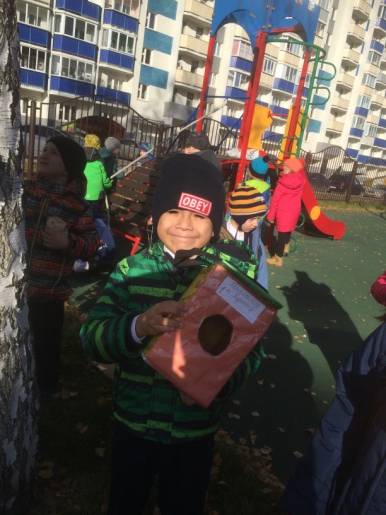 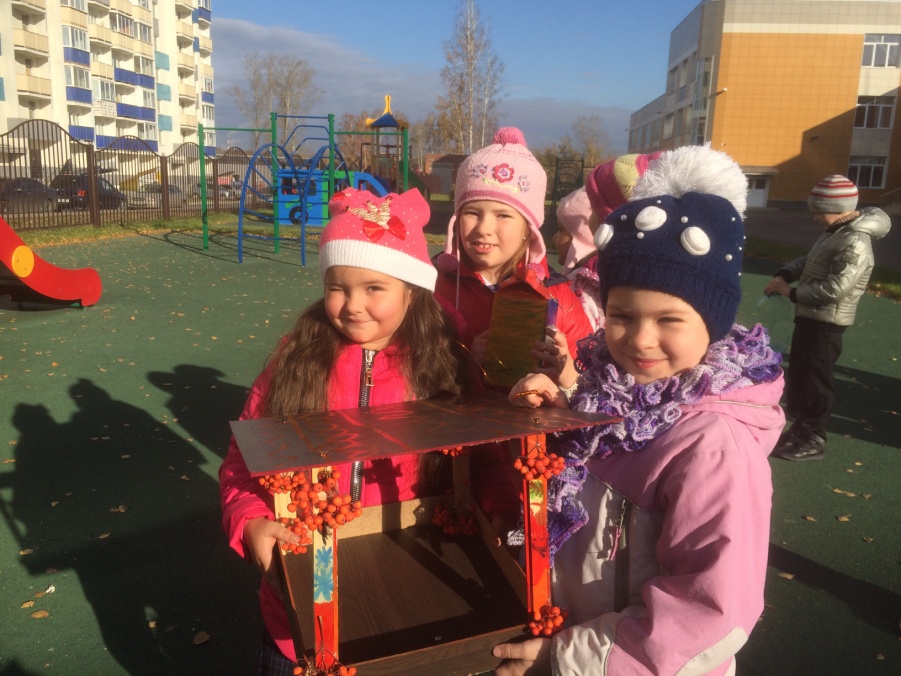 Мы ВМЕСТЕ!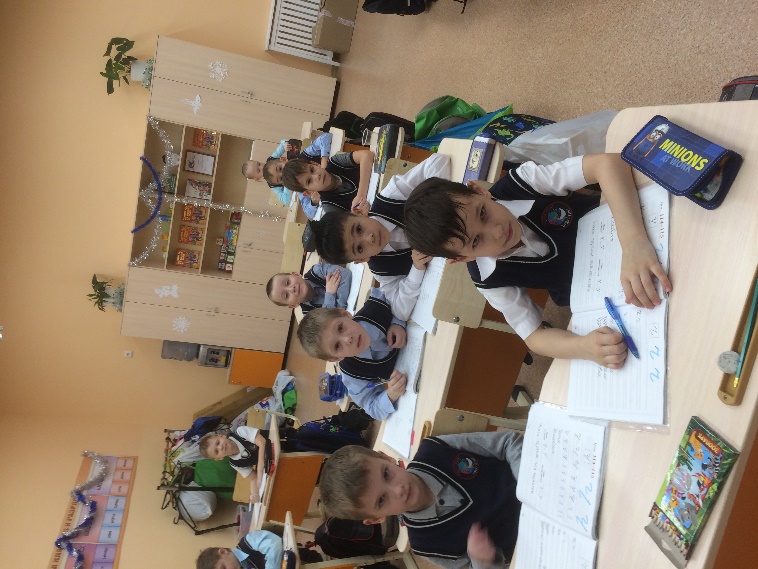 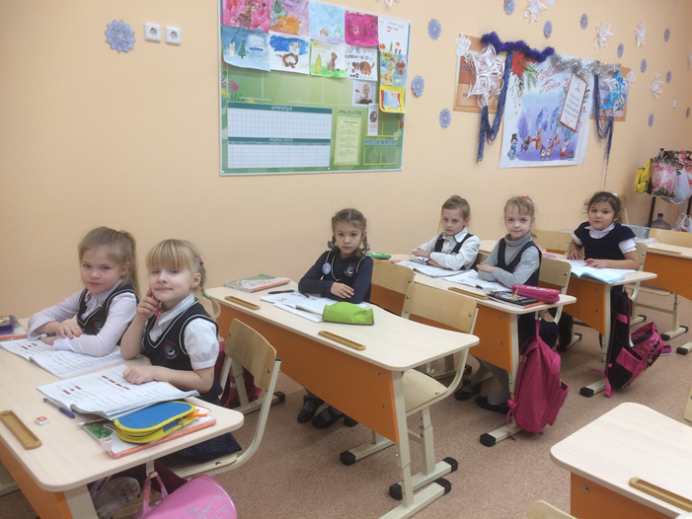 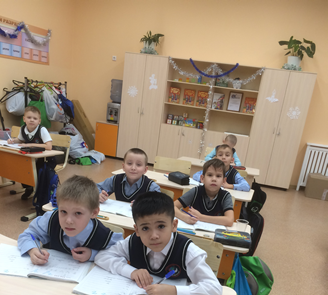 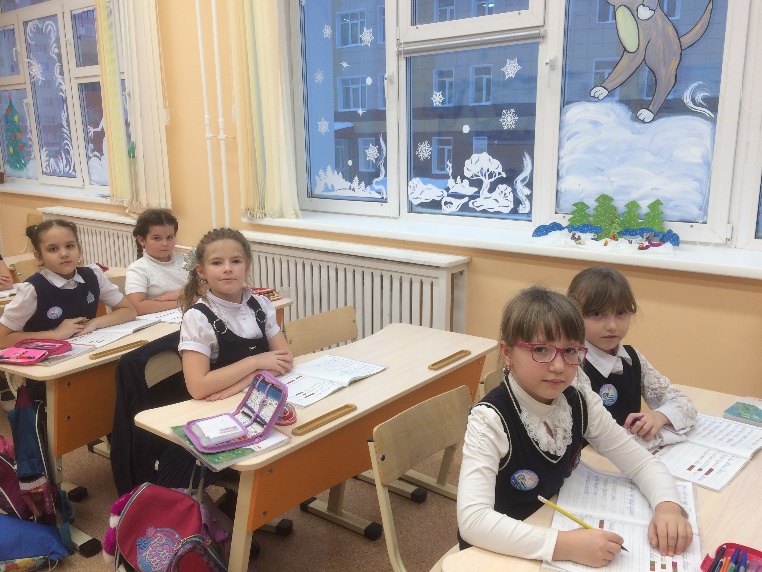 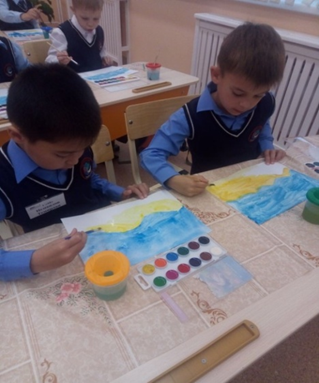 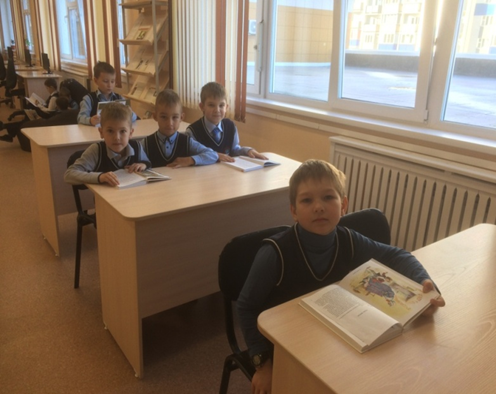 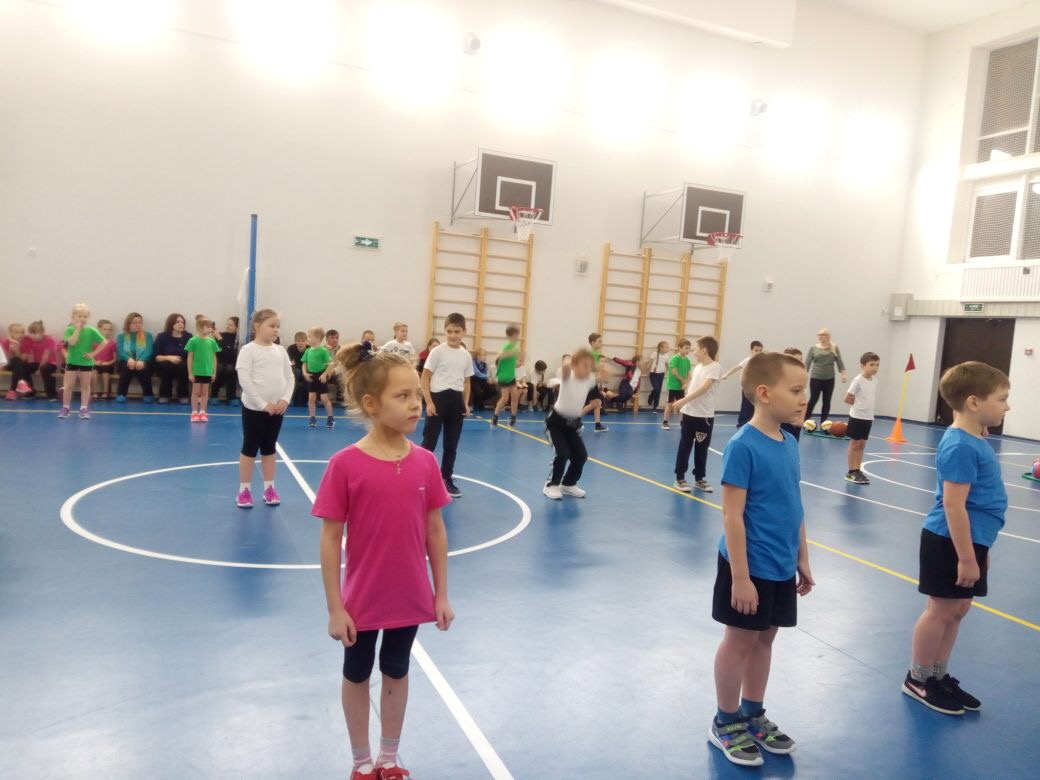 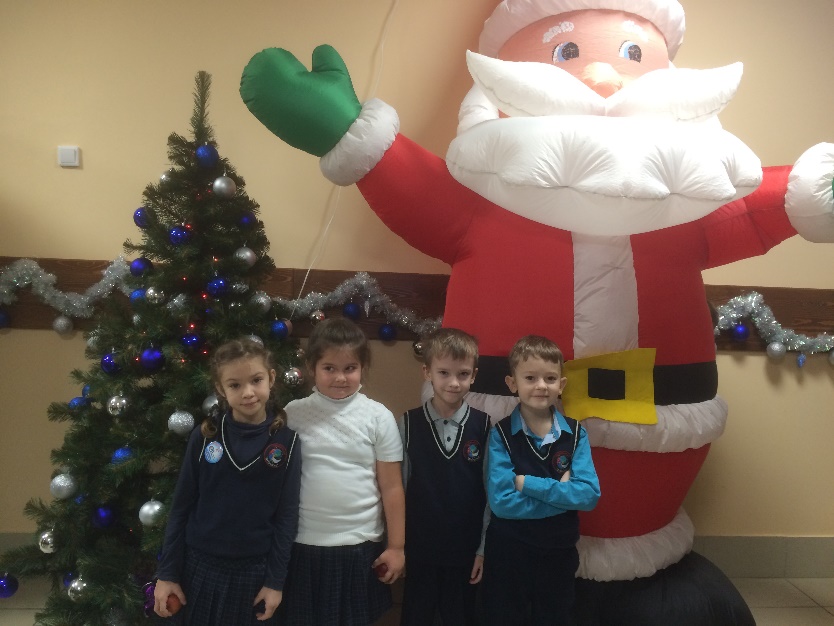 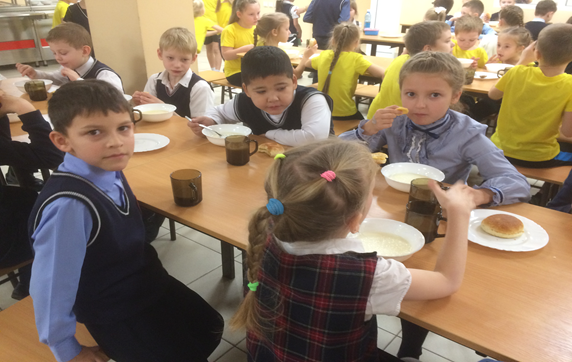 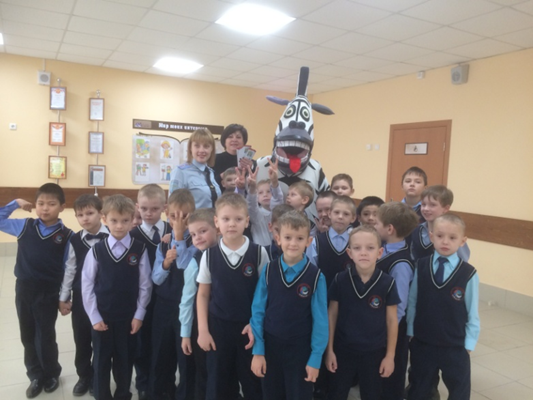 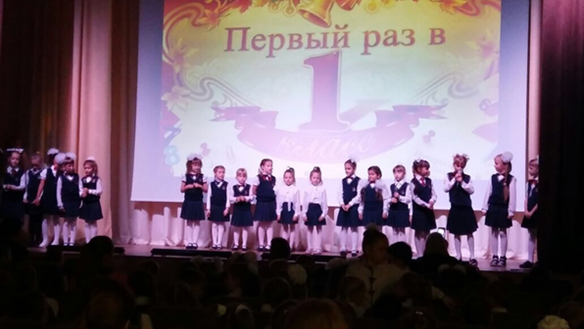 Паспорт проекта Актуальность создания проекта,  ценностно-смысловые основы деятельности участников проекта                                          Цели и задачи проектаЭтапы реализации проектаПрактическая реализация проекта Направления  реализации проектаПрактическая реализация проекта (описание  экспериментально-прикладного подготовительного этапа  проекта)Оценка эффективности деятельности по проектуПрактическая значимость реализации проекта      Краткая аннотация проекта традиции и инновации  гендерного подхода в образовании на базе образовательной организации (далее – проекта)Информационная справка об организацииМуниципальное автономное общеобразовательное учреждение города Новосибирска Средняя общеобразовательная школа № 213 «Открытие» находится по адресу 630068, Новосибирская область, город Новосибирск, улица Пришвина, дом 3 (Первомайский район). МАОУ СОШ № 213 «Открытие» построено в рамках программы «Жилище» и действует с 21.02.2017. Директор - Шмакова Анна Дмитриевна. Основным видом экономической деятельности является «образование среднее общее». Дополнительные виды деятельности «образование начальное общее», «образование основное общее», «образование в области спорта и отдыха», «образование в области культуры», «образование дополнительное детей и взрослых прочее, не включенное в другие группировки».Школа находится в микрорайоне Березовый. Проектная наполняемость школы – 546 учащихся. Открытие школы позволяет значительно разгрузить наполняемость образовательных организаций Первомайского района, в частности, микрорайона Березовый. На 10.06.2017 принято 646 заявлений о поступлении в школу от жителей микрорайона. Образовательный процесс организуется по принципу «школы полного дня», обучение по основным предметам будет проходить в первую смену, во вторую смену будет организована внеурочная деятельность по направлениям, определенным ФГОС.В 2017-2018 учебном году будут открыты 27 классов-комплектов, из них 15 классов начального уровня образования с группами продленного дня. На данный момент педагогический коллектив сформирован на 100%. Штатное расписание на 01.07.2017 утверждено департаментом образования мэрии г. Новосибирска.Разработаны образовательные программы и локальные акты школы. Заключен договор с издательской группой «Дрофа-Вентана» по реализации образовательного проекта по оснащению школ электронными учебниками и пособиями (статус федеральной опорной площадки).Программа развития школы приоритетным определяет социокультурное направление. В новом учебном году совместно с кафедрой управления НИПКиПРО будет реализован проект по технологии государственно-общественного управления образовательной организацией.На строительство здания школы из бюджета было выделено 450 млн. рублей, на оснащение -  45 млн. рублей из городского бюджета.Школа укомплектована современным инженерным, интерактивным, учебным оборудованием. В каждом учебном кабинете установлена интерактивная доска, ультракороткофокусный проектор, документ-камера. Специализированные кабинеты физики, химии, биологии оснащены современным оборудованием для проведения лабораторных работ, закуплены интерактивные комплексы для проектной деятельности.В здании школы расположен спортивный комплекс: гимнастический зал, игровой зал, раздевальные комнаты, душевые. На пришкольной территории находятся игровые зоны с антиударным покрытием, волейбольная и футбольная площадки.В здании и на территории школы организована безбарьерная среда для детей с ОВЗ и МГН, в которую входят два лифта, специализированные санитарные зоны, пандусы, подъемники, специализированные парты.Постановка проблемыМальчики и девочки - почему они разные? Почему они по-разному смотрят и видят, слушают и слышат, по-разному говорят и молчат, чувствуют и переживают?Отечественными и зарубежными специалистами в области нейрофизиологии доказано, что функциональная организация мозга у мужчин и женщин, у мальчиков и девочек существенно различается. Соответственно, различны и типы восприятия, познавательная деятельность, темпы и последовательность развития психических функций. Кроме того, мальчики, как правило, младше своих ровесниц по биологическому возрасту. Поэтому при совместном обучении в начальной школе мальчики чаще оказываются менее успешными, то есть не получают достаточных знаний и приобретают комплексы неполноценности, на основе которых развиваются психосоматические заболевания. Вот оказывается, какие они разные: мальчики и девочки, первоклассники и первоклассницы. Как же им трудно, когда учитель в школе и родители дома предлагают им одинаковые пути к знанию. А сами они еще слишком малы и слишком плохо знают самих себя, чтобы выбирать и протаптывать свои тропинки, познавать мир другими способами. Это одна сторона.Другая – это то, что при полностью раздельном обучении мальчики и девочки не учатся понимать друг друга, будут в жизни требовать от партнера другого пола несвойственного ему поведения. А ведь им нужно создавать семьи, жить и работать рядом. Выход: при раздельном обучении, которое основано на понимании природы различий между мальчиками и девочками, и, одновременно, смешанном воспитании, мальчики и девочки смогут активно общаться во внеурочное время, на творческих занятиях, будут вместе проводить досуг, что будет способствовать их успешной социализации и позволит избежать рисков дезадаптации при условии высокого качества обученности. При переходе в 5 класс мальчики и девочки будут объединены в соответствии с возрастными потребностями и ведущим видом деятельности.Однако, важно не просто «посадить» мальчиков и девочек в разные классы, а обучать их по специально разработанным методикам, адресованным не бесполому ребенку, а мальчику или девочке. Обучать детей по специальным методикам должны подготовленные педагоги, знающие особенности развития детей разного пола.При этом в школе могут сохраняться и смешанные классы.Цели и задачи проектаЦель проекта: повышение качества образования посредством сочетания инновационных технологий и традиционных подходов в образовании с учетом возрастных особенностей учащихся на каждом уровне образования.Задачи проекта:Изучить приоритеты социального заказа микрорайона (в условиях открытия новой школы) и образовательной политики города Новосибирска и НСО в области качества образования;Определить основные образовательные «вызовы» при запуске новой школы в области качества образования;Изучить психолого-педагогические подходы в образовании (традиционные и инновационные), отвечающие на образовательные «вызовы», соответствующие приоритетам социального заказа и образовательной политики;Определить приоритетные направления действий высшего руководства, руководителей среднего звена, педагогического коллектива по реализации инновационных технологий гендерного (раздельного) образования;  Создать систему деятельности педагогического коллектива по реализации инновационных технологий гендерного (раздельного) образования;  Разработать и апробировать систему мониторинга эффективности (рисков) реализации инновационных технологий гендерного (раздельного) образования с позиций качества;  Организовать работу ресурсного центра по вопросам инновационных технологий гендерного (раздельного) образования для города Новосибирска и НСО.Обоснование актуальности проектаНа современном этапе модернизации российского образования приоритетными направлениями государственной политики в сфере образования признаны: повышение качества образования, обеспечение доступности качественного образования. Что такое качество образования? В общегосударственном плане качество образования – это его соответствие современным жизненным потребностям развития страны. В педагогическом плане – это ориентация образования не столько на усвоение учащимися определённой суммы знаний, сколько на развитие личности, то есть формирование новой системы универсальных знаний, умений и навыков, а также опыт самостоятельной деятельности и личной ответственности учащихся, то есть современные ключевые компетенции, что и составляет современное содержание образования. В ходе реализации данного проекта предполагается создание (разработка) системы деятельности раздельного обучения, но смешанного воспитания  на основе здоровьесберегающих технологий, на основе дифференцированного подхода к обучению, что позволит обеспечить доступность и качество образования. Также эта система учитывает психофизиологические различия в развитии мальчиков и девочек.Система обучения, построенная на раздельном обучении, но смешанном воспитании, развивает деловые качества мальчиков и девочек, не сковывает их индивидуальность, создает условия для формирования социальной роли мужчины и женщины, сохраняет здоровье.Все дети развиваются по-разному. Они по-разному смотрят и видят, слушают и слышат. По-разному говорят и молчат, чувствуют и переживают. А это значит, что у них по-разному организованы психологические процессы, по-разному функционирует мозг, от развития которого зависит, каким станет ребенок, каков будет его интеллект, насколько будет богата его эмоциональная сфера, хорошая ли будет у него память, какие особенности мышления будут ему присущи. Девочки в дошкольном возрасте развиваются интенсивнее, чем мальчики. У мальчиков медленнее созревает левое полушарие, а у девочек – правое, поэтому девочки до 10 лет лучше запоминают цифры и решают логические задачи, превосходят мальчиков в речевых способностях. Но в подростковом возрасте мальчики начинают опережать девочек по левополушарному типу развития.У мальчика с ранних лет возникают острая потребность в понимании себя, окружающего мира, повышенный интерес к тому, как его воспринимают, как он выглядит, что он может, кем и каким он станет. Высокий уровень трудности, изучение материала быстрым темпом – это для мальчика. Мальчик готов действовать сразу, в то время как девочка будет многократно анализировать задание. Сталкиваясь на уроках с трудностями, мальчики каждый на своем уровне решают познавательные задачи самостоятельно, и только потом они могут ознакомиться с мнением одноклассников. Наличие эмоций для мальчика очень важно. Он более уязвим, чем девочка. Мальчик нуждается в ощущении радости, добрых отношениях. Иначе угроза эмоциональной глухоты очень реальна. Мальчики и девочки – это два разных мира, и обучаться они должны в параллельных классах. Классы раздельного обучения, но смешанного воспитания дают возможность учащимся проявить свою индивидуальность, что обеспечивает доступность образования и, несомненно,  повышает его качество.Готовность к реализации проектаВ МАОУ СОШ № 213 «Открытие» созданы следующие условия для реализации проекта:1. Кадровый состав включает в себя: педагогов высшей и первой квалификационной категории, педагога-психолога, педагога-организатора, педагога-дефектолога, руководителя центра дополнительного образования.2. Организовано обучение в одну смену по принципу «школы полного дня».3. Реализуются различные направления внеурочной деятельности по ФГОС НОО.4. Организована деятельность совета самоуправления, Управляющего совета, общественной организации микрорайона Березовый «Новые открытия».5. Развивается инженерное образовательное направление (в том числе, на начальном уровне образования).6. Школа оборудована в соответствии с ФЗ-336.7. Существуют договорные и партнерские отношения с различными организациями.По результатам опроса, проведенного в августе 2017 года, 48% родителей готовы и заинтересованы в открытии классов раздельного обучения, но смешанного воспитания на базе МАОУ СОШ № 213 «Открытие.Ресурсные направления реализации проектаЭтапы, содержание и методы реализации проекта Реализация проекта рассчитана на 4 года и представлена следующими этапами:Этап 1 – аналитико-прогностический (июль 2017 г. - август 2017 г.) Оценка и анализ особенностей контингента учащихся.Выявление тенденций социального заказа, приоритетов системы образования города и области.Разработка дорожной карты реализации проекта. Оценка и анализ уровня условий (кадровых, материально-технических, финансовых). Определение планируемых результатов по развитию условий.Определение основных, вспомогательных процессов и процессов менеджмента по реализации проекта. Планирование результатов процессов.Создание и оперативная коррекция необходимых правовых, организационных и информационных условий для реализации проекта.Этап 2  – внедренческий (август 2017 г. – май 2021 г.)Реализация дорожной карты проекта.Промежуточный анализ результатов реализации проекта, корректировка процессов.Этап 3 – аналитико-обобщающий (май 2021 г. - июнь 2021 г.)Анализ и обобщение результативности процессов, запущенных в ходе реализации проекта, определение дальнейших перспектив развития проекта.Идеологический вектор проектаПринцип организации эффективного образовательного процесса: ориентация на возрастные особенности развития и ведущий вид деятельностиМероприятияСрокиОтветственныеОценка и анализ уровня условий (кадровых, материально-технических, финансовых).Оценка и анализ уровня условий (кадровых, материально-технических, финансовых).Оценка и анализ уровня условий (кадровых, материально-технических, финансовых).Система семинаров, совещаний, по вопросам раздельного обучения, смешанного воспитания, гендерного подходаИюль-август 2017 г.АдминистрацияВыявление тенденций социального заказаВыявление тенденций социального заказаВыявление тенденций социального заказаОбщешкольное родительское собрание, индивидуальные консультации родителей по вопросам раздельного обучения, смешанного воспитания, гендерного подходаОбщешкольное родительское собрание в 1-х классах «Адаптация: первые итоги»Мониторинг удовлетворенности учащихся и родителей образовательным процессом в школеРодительская конференцияАвгуст 2017 г.Сентябрь 2017 г.Январь 2018 г.Май 2018 г.Октябрь 2017 г.Апрель 2018 г.Администрация, педагог-психолог, учителяАдминистрация, педагог-психолог, учитель-логопедАдминистрация,педагог-психологАдминистрацияОценка и анализ особенностей контингента учащихсяОценка и анализ особенностей контингента учащихсяОценка и анализ особенностей контингента учащихсяСтартовая педагогическая диагностика;Сентябрь 2017 г.Администрация, учителяПсихологическое тестирование: выявление уровня психолого-педагогической готовности учащихся к обучению в школе, изучение сложностей адаптационного периода,психологическое тестирование уровня тревожности, психологического климата в классе, уровня самооценки, мотивации;Сентябрь 2017 г.Октябрь 2017 г.Сентябрь 2017 г.Апрель 2018 г.Педагог-психологЛогопедическое обследованиеСентябрь 2017 г.Апрель 2018 г.Учитель-логопедПедагогическая диагностикаДекабрь 2017 г.Май 2018 г.Администрация,учителяПсихолого-педагогический консилиум по вопросам адаптации первоклассниковВ течение годаЧлены ППкИзучение психолого-педагогических подходов в образовании.Повышение уровня компетентности педагогов по вопросам организации раздельного обучения. смешанного воспитания, гендерного подходаИзучение психолого-педагогических подходов в образовании.Повышение уровня компетентности педагогов по вопросам организации раздельного обучения. смешанного воспитания, гендерного подходаИзучение психолого-педагогических подходов в образовании.Повышение уровня компетентности педагогов по вопросам организации раздельного обучения. смешанного воспитания, гендерного подходаПедагогический совет «Качество образования: сочетание традиций и инновацийАвгуст 2017 г.Январь 2018 г.Май 2018 г.АдминистрацияСистема семинаров, тренингов по вопросам организации раздельного обучения, но смешанного воспитания: «Об организации обучения первоклассников в адаптационный период»«Организация внеурочной деятельности и воспитательной работы в 1-4 классах в соответствии с ФГОС НОО»;«Дистанционное обучение как технология оптимизации образовательного процесса в начальной школе»;«Технология работы с портфелем достижений»; «Системно-деятельностный подход как основа ФГОС»;«Проектная деятельность младших школьников: подготовка к НПК»;«Итоги мониторинга УУД: направления деятельности»;«Анализ реализации ФГОС НОО в 2017-2018 учебном году»Сентябрь 2017 г.Сентябрь 2017 г.	Октябрь 2017 г.Ноябрь 2017 г.Ноябрь 2017 г.Декабрь 2017 г.Февраль 2018 г.Май 2018 г.АдминистрацияМероприятияСрокиОтветственныеСовещание педагогов по вопросам раздельного обучения, смешанного воспитания, гендерного подходаИюль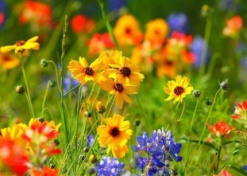 АдминистрацияПодбор педагоговИюльАдминистрацияОбщешкольное родительское собрание "Мальчики и девочки: две разные планеты. Гендерное обучение"Август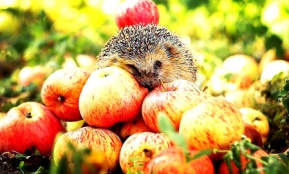 АдминистрацияПедагог-психологКоплектование классов раздельного обучения и смешанного воспитанияАвгустАдминистрацияСоставление и разработка рабочих программ по учебным предметам и курсам внеурочной деятельностиАвгустУчителяСоставление общего плана воспитательной работыАвгустУчителяСтартовая педагогическая диагностика готовности к школеСентябрь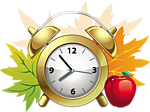 АдминистрацияУчителяЛогопедическое обследованиеСентябрьУчитель-логопедПсихологическая диагностика выявления уровня адаптации первоклассников к условиям школьной жизниСентябрьПедагог-психологОбщешкольное родительское собрание в 1-х классах «Адаптация: первые итоги»СентябрьАдминистрацияПедагог-психологСоциальный хакатон в начальной школе в рамках реализации общего плана воспитательной работыОктябрь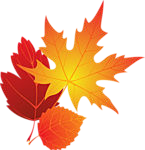 УчителяПедагог-организаторСпектакль по ПДД в рамках реализации общего плана воспитательной работыОктябрьПедагог-организаторПраздник «Посвящение первоклассников в школьники» в рамках реализации общего плана воспитательной работыОктябрьУчителяПедагог-организаторПсихолого-педагогический консилиум по вопросам адаптации первоклассниковНоябрь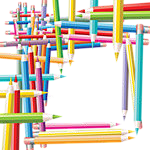 Члены ППкИгра по ПДД «Я и дорога» в рамках реализации общего плана воспитательной работыНоябрьПедагог-организаторОбщее родительское собрание (1Д и 1М) «Особенности мыслительной деятельности первоклассника»НоябрьУчителяЕдиный классный час «Моя мама» в рамках реализации общего плана воспитательной работыНоябрьУчителяПедагогическая диагностика в 1-х классах (середина учебного года)Декабрь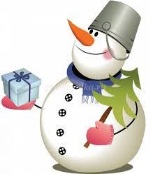 АдминистрацияУчителяПсихологическая диагностика «Круги»ДекабрьПедагог-психологЕдиный классный час «Что такое Конституция» в рамках реализации общего плана воспитательной работыДекабрьУчителяСпектакль «Новогодние приключения» в рамках реализации общего плана воспитательной работыДекабрьУчителяПедагог-организаторВеселые старты «Мой веселый звонкий мяч» в рамках реализации общего плана воспитательной работыДекабрьУчителяПедагог-организаторШкольный этап конкурса чтецов среди учащихся 1-х классов «Мой Новосибирск родной» в рамках реализации общего плана воспитательной работыДекабрьУчителяПедагог-организаторРождественская неделя добра в рамках реализации общего плана воспитательной работыДекабрьУчителяПедагог-организаторНовогодний праздник «На балу у Золушки» в рамках реализации общего плана воспитательной работыДекабрьУчителяПедагог-организаторСовещание педагогов «Промежуточные итоги реализации проекта по раздельному обучению и смешанному воспитанию»Январь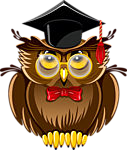 АдминистрацияОценка сформированности УУДЯнварьПедагог-психологПсихологические тренинги, направленные на сплочение школьного коллективаЯнварьПедагог-психологЭкскурсия в Краеведческий музей в рамках реализации общего плана воспитательной работыЯнварьУчителяПознавательные олимпийские игры в начальной школе в рамках реализации общего плана воспитательной работыЯнварьУчителяПедагог-организаторПсихологическая диагностика «Уровень тревожности у ребенка»Февраль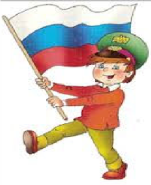 Педагог-психологОбщее родительское собрание (1Д и 1М) «Результаты 1 полугодия»ФевральУчителяПраздник «23 февраля – День защитника Отечества» в рамках реализации общего плана воспитательной работыФевральУчителяПедагог-организаторСпортивный праздник «Мама, папа, я - спортивная семья» в рамках реализации общего плана воспитательной работыФевральУчителяПедагог-организаторПраздник « 8 марта» в рамках реализации общего плана воспитательной работыМарт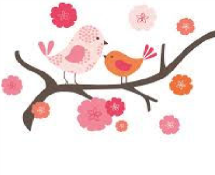 УчителяПедагог-организаторПраздник « Прощание с Букварем» в рамках реализации общего плана воспитательной работыМартУчителяПедагог-организаторОценка сформированности УУДАпрель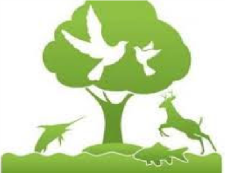 Педагог-психологПсихологические тренинги, направленные на сплочение школьного коллективаАпрельПедагог-психологЭкскурсия в Планетарий в рамках реализации общего плана воспитательной работыАпрельУчителяПасхальная неделя добрых дел в рамках реализации общего плана воспитательной работыАпрельУчителяПедагог-организаторПсихологическая диагностикаАпрельПедагог-психологПедагогическая диагностика в 1-х классах (конец учебного года)Май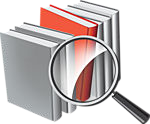 АдминистрацияУчителяПсихолого-педагогический консилиум«Итоги первого года обучения. Пути решения проблем»МайЧлены ППкОценка уровня воспитанности и особенностей сформированности классного коллективаМайПедагог-психологОбщее родительское собрание (1Д и 1М) «Итоги обучения в первом классе»МайУчителяМониторинг удовлетворенности учащихся и родителей образовательным процессом в школеМайАдминистрацияМероприятия, посвященные победе в ВОВ, в рамках реализации общего плана воспитательной работыМайУчителяПедагог-организаторПраздник «Прощание с первым классом» в рамках реализации общего плана воспитательной работыМайУчителяПедагог-организаторРабота школьного лагеря в рамках реализации общего плана воспитательной работыИюнь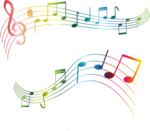 УчителяПедагог-организаторСовещание с педагогами по вопросам прохождения программ, по выполнению планов воспитательной работы, программ внеурочной деятельности «Анализ реализации ФГОС НОО»ИюньАдминистрацияСобеседование с классными руководителями по итогам УВР за учебный годИюньАдминистрацияПромежуточный анализ результатов реализации проекта раздельного обучения и смешанного воспитания, корректировка процессовИюньАдминистрацияПланируемые результатыКласс мальчиковКласс девочекУрочная деятельностьУрочная деятельностьУрочная деятельностьЛичностныеОриентация на  соревновательный дух (быстрая концентрация внимания). Учет индивидуальных особенностей психики (уязвимы, нуждаются в ощущениях радости, добрых отношениях, в противном случае - эмоциональная глухота). Создание ситуации успеха.Учет особенностей эмоциональной сферы (преобладает эмоциональность, остро реагируют на неудачи, усидчивы).Ориентация на высокие адаптационные резервы.ЛичностныеСнижение тревожности и страха оценки противоположного полаСнижение тревожности и страха оценки противоположного полаПредметные Ориентация на высокий уровень трудности, изучение материала быстрым темпом.Чередование умственной и физической нагрузки.Многократный анализ задания, подробное объяснение материала(в начальной школе лучше запоминают цифры и решают логические задачи, превосходят мальчиков в речевых способностях).МетапредметныеСпособность к поиску нового нестандартного решения, к новаторству
(решают познавательные задачи самостоятельно, и только потом могут ознакомиться с мнением одноклассников).Работа "в парах".Приобретение навыков, востребованных в любой сфере деятельности.Акцент делается на естественные науки и физическое развитие, что способствует профессиональной самореализации мужчины.Учебная программа предполагает гуманитарный уклон, ориентацию девочек на самореализацию в материнстве и домашнем труде.Внеурочная деятельность (воспитательная работа)Внеурочная деятельность (воспитательная работа)Внеурочная деятельность (воспитательная работа)Планирование Единый план воспитательной работыЕдиный план воспитательной работыЦенностно-смысловые ориентацииФормирование личностных ориентиров (мужественность, отношение к женщинам).Формирование личностных ориентиров (ориентация на женское начало, красоту и здоровье).Организация внеурочной деятельностиСпортивные секции, робототехника, cuboro, кружки моделирования и конструирования.Кружки прикладного творчества, театральная студия, ИЗО-студия, студия ДПИ, оригами.Овладевают  мужскими стереотипами поведения.Овладевают  женскими стереотипами поведения.Показатель Метод оценки Высокий уровень качества начального общего образования в классах мальчиков и девочекВПР, анализ портфелей достижений, стандартизированные работыПовышение мотивации к учебной деятельности (высокий уровень, уровень выше среднего)Тестирование, педагогическое наблюдениеАдекватный возрасту уровень социализацииПсихолого-педагогическая диагностикаПедагогическое наблюдениеУдовлетворенность заказчиков  качеством начального общего образованияАнкетирование, онлайн-опросы, аналитическая документация№Направления Стоимость 1Повышение квалификации педагогов, работающих в рамках проекта80000 рублей(бюджет ОО)2Проведение совместных мероприятий (театры, экскурсии, квесты)100000 рублей(по решению родительских комитетов)3Учебные пособия75500 рублей(бюджет ОО)Участники проектаФункции Контроль Руководитель проектаОбщая организация, идеологическая работа, общее стратегическое планирование и контрольЕжемесячный отчет директору ООМетодическое объединение учителей начальной школыРеализация дорожной карты проектаЕжемесячный отчет на МО учителей начальной школыСлужба психолого-педагогического и социального сопровожденияМониторинг достижения результатов проектаАналитический материалПедагоги-организаторы Тактическое планирование, реализация дорожной карты проекта, своевременное внесение коррективЕжемесячный отчет на МО классных руководителейСовет самоуправления Тактическое планирование, реализация дорожной карты проекта, своевременное внесение коррективЕжемесячный отчет на МО классных руководителейУправляющий советНормативно-правовое сопровождение, тактическое планированиеПротоколы заседаний (сайт ОО)Цель: создание условий для раскрытия и развития индивидуальности ребенка, умеющего жить в классном коллективе и строить со своими  одноклассниками отношения взаимопомощи и взаимоуважения.Цель: создание условий для раскрытия и развития индивидуальности ребенка, умеющего жить в классном коллективе и строить со своими  одноклассниками отношения взаимопомощи и взаимоуважения.Цель: создание условий для раскрытия и развития индивидуальности ребенка, умеющего жить в классном коллективе и строить со своими  одноклассниками отношения взаимопомощи и взаимоуважения.Цель: создание условий для раскрытия и развития индивидуальности ребенка, умеющего жить в классном коллективе и строить со своими  одноклассниками отношения взаимопомощи и взаимоуважения.№ЗадачиСрокиФормы работыСоздать условия для развития способностей каждого ребенка.Сентябрь - октябрьКружки, секции, игрыСпособствовать воспитанию мотивации здорового образа жизни.Сентябрь Кружки, секции, игры, беседыСодействовать формированию классного коллектива и созданию в нем эмоционально благоприятной среды для развития школьников.Сентябрь - майЭкскурсии, походы, игрыЗаложить основы культуры межличностных отношений и совместной деятельности на принципах честности, дружбы, трудолюбия и взаимопомощи;Сентябрь - ноябрьБеседы, игрыКоличество обучающихся (мальчиков, девочек)В классе 22 девочкиВ классе 26 мальчиковНеполные семьи (многодетные и т.д.)Неполные семьи – Бычкова Ангелина, Грибач Ярослава, Кукушкина София, Кузьмина Алина, Максимова Василиса, Мешалкина Анита, Мешалкина КсенияМногодетные семьи – Барышева Вика, Мешалкина Анита, Мешалкина Ксения, Уматалиева Района, Шилина АнгелинаНеполные семьи - Пихней Артем, Трегубов МихаилМногодетные семьи - Исмаилов Темирлан, Алексейцев МатвейРебенок с ОВЗ - Волков АлександрПроблемы, сложности коллектива класса.Направления работы на текущий учебный годКлассы сформированы в этом году. Пока еще недостаточно развита самостоятельность некоторых ребят. В этом учебном году необходимо работать над сплочением детского коллектива, укреплять дружбу в классах, организовать систему взаимопомощи, развивать самоконтроль и работать над самостоятельностью учащихся.Классы сформированы в этом году. Пока еще недостаточно развита самостоятельность некоторых ребят. В этом учебном году необходимо работать над сплочением детского коллектива, укреплять дружбу в классах, организовать систему взаимопомощи, развивать самоконтроль и работать над самостоятельностью учащихся.Общая информация о социальном проектеОбщая информация о социальном проектеОбщая информация о социальном проектеОбщая информация о социальном проектеНазвание проектаНазвание проекта«Дорогами добра»«Дорогами добра»Направление проектаНаправление проектаДуховно-нравственноеДуховно-нравственноеОбъекты социального взаимодействия при реализации проектаОбъекты социального взаимодействия при реализации проектаДетский сад, совет ветерановДетский сад, совет ветерановУровень проекта (школьный, районный, муниципальный, региональный и т.д.)Уровень проекта (школьный, районный, муниципальный, региональный и т.д.)Школьный, районныйШкольный, районныйПродукт проектаПродукт проектаГазета «Дерево добрых дел»Газета «Дерево добрых дел»Планируемая форма презентации проектаПланируемая форма презентации проектаФотовыставкаФотовыставкаЭтапы реализации социального проектаЭтапы реализации социального проектаЭтапы реализации социального проектаЭтапы реализации социального проекта№Название этаповНазвание этаповСроки реализации1Подготовительный: постановка проблемного вопроса, сбор информации, выяснение актуальности вопроса, создание мотива к осуществлению благотворительной деятельности.Подготовительный: постановка проблемного вопроса, сбор информации, выяснение актуальности вопроса, создание мотива к осуществлению благотворительной деятельности.Сентябрь2Планирование: Цель проекта: формирование у детей положительной системы духовно-нравственных ценностей, коммуникативного и эстетического потенциалов личности младшего школьника.Задачи: 1. Оказывать внимание пожилым людям.2. Организовать помощь детям – инвалидам, детям из малообеспеченных и неблагополучных семей.3. Сохранять дружеские и доброжелательные отношения с одноклассниками.4. Делиться опытом с воспитанниками детского сада.Планирование: Цель проекта: формирование у детей положительной системы духовно-нравственных ценностей, коммуникативного и эстетического потенциалов личности младшего школьника.Задачи: 1. Оказывать внимание пожилым людям.2. Организовать помощь детям – инвалидам, детям из малообеспеченных и неблагополучных семей.3. Сохранять дружеские и доброжелательные отношения с одноклассниками.4. Делиться опытом с воспитанниками детского сада.Октябрь3Реализация: 1. Создание банк идей проявления доброты (где, кому, когда мы можем подарить лучик добра, какие мероприятия нужно провести, идя дорогою добра).2. Посещение воспитанников детского сада.3. Подготовка открыток ко дню пожилого человека.4. Подготовка праздника ко Дню матери.5. Активное участие в акциях духовно-нравственного направления.6. Сбор гуманитарной помощи для детей оставшихся без попечения родителей. Реализация: 1. Создание банк идей проявления доброты (где, кому, когда мы можем подарить лучик добра, какие мероприятия нужно провести, идя дорогою добра).2. Посещение воспитанников детского сада.3. Подготовка открыток ко дню пожилого человека.4. Подготовка праздника ко Дню матери.5. Активное участие в акциях духовно-нравственного направления.6. Сбор гуманитарной помощи для детей оставшихся без попечения родителей. Октябрь-апрель4.Итог: выпуск газеты «Дерево добрых дел», фотовыставка, интервью.Итог: выпуск газеты «Дерево добрых дел», фотовыставка, интервью.МайНаправление деятельностиСентябрьОктябрьНоябрьНоябрьНоябрьДекабрьЯнварь1. Организация учебной деятельности классного коллектива - День Знаний- Классный час «Первый раз в первый класс»-Классный час ко Дню пожилого человека «Наши бабушки и дедушки».-Конкурс ЧИПКлассный час «Моя мама»Классный час «Моя мама»Классный час «Моя мама»Классный час «Волшебники добра»Конкурс чтецов2. Организация внеучебной деятельности классного коллектива, в том числеорганизация и сопровождение проектной и портфолио-работы обучающихся.День здоровьяПосвящение в первоклассникиПосещение театраПосещение театраПосещение театраВеселые стартыЭкскурсия в краеведческий музей3. Изучение личности, построение индивидуальной образовательной траектории (индивидуальная работа с одаренными/способными обучающимися и с детьми, имеющими проблемы в развитии), в том числе сотрудничество со службами сопровождения УВПЛогопедическая диагностикаПсихологическая диагностикаИндивидуальная работа с логопедомИндивидуальная работа с логопедомИндивидуальная работа с логопедомИндивидуальная работа с психологомПсихологические тренинги4. Работа с родителями/законными представителями обучающихсяРодительское собрание "Адаптация первоклассников"Индивидуальные беседы с родителямиРодительское собрание «Особенности мыслительной деятельности первоклассника»Родительское собрание «Особенности мыслительной деятельности первоклассника»Родительское собрание «Особенности мыслительной деятельности первоклассника»Индивидуальные консультации родителейИндивидуальные беседы с родителями5. Сопровождение процесса адаптации (для 1-х классов), подготовка к переходу в основную школу 6.Мониторинг классного руководителя (уровень воспитанности,  УУД)Стартовая диагностика готовности к школеДиагностика по методике Н.Г.Лускановой «Оценка школьной мотивации»Педагогическая диагностикаОценка сформированности УУДНаправление деятельностиФевральМартМартАпрельМайМайИюнь 1. Организация учебной деятельности классного коллектива Презентация  «Страшные годы войны. Блокада Ленинграда».Беседа «Сходства и различия людей»Беседа «Сходства и различия людей»Классный час «Правда и ложь»Мероприятия, посвященные победе в ВОВМероприятия, посвященные победе в ВОВРабота пришкольного лагеря2. Организация внеучебной деятельности классного коллектива, в том числеорганизация и сопровождение проектной и портфолио-работы обучающихся.Праздник «23 февраля – День защитника Отечества».-Праздник "Прощание с Букварем"-Праздник « 8 марта».-Праздник "Прощание с Букварем"-Праздник « 8 марта».Экскурсия в планетарийПраздник "Прощание с 1 классом"Праздник "Прощание с 1 классом"Работа пришкольного лагеря3. Изучение личности, построение индивидуальной образовательной траектории (индивидуальная работа с одаренными/способными обучающимися и с детьми, имеющими проблемы в развитии), в том числе сотрудничество со службами сопровождения УВПИндивидуальная работа с логопедомИндивидуальная работа с психологомИндивидуальная работа с психологомПсихологические тренингиПсихологическая диагностикаПсихологическая диагностикаРабота пришкольного лагеря4. Работа с родителями/законными представителями обучающихсяРодительское собрание «Гигиена школьника. Профилактика простудных заболеваний».Индивидуальные беседы с родителямиИндивидуальные беседы с родителямиИндивидуальные консультации родителейРодительское собрание "Итоги обучения в 1 классе"Родительское собрание "Итоги обучения в 1 классе"Работа пришкольного лагеря5. Сопровождение процесса адаптации (для 1-х классов), подготовка к переходу в основную школу (для 4-х классов)6. Мониторинг классного руководителя (уровень воспитанности,  УУД)Проведение диагностики «Уровень тревожности у ребенка»Оценка сформированности УУДПедагогическая диагностикаОценка уровня воспитанностиПедагогическая диагностикаОценка уровня воспитанностиРабота пришкольного лагеряНаправление Программа, курсПрограмма, курсПрограмма, курсДуховно-нравственноеКурс «Очень важный разговор»Курс «Очень важный разговор»Курс «Очень важный разговор»Духовно-нравственноеТеатральная студияТеатральная студияТеатральная студияСоциальное Проект «Дорогами добра»Проект «Дорогами добра»Проект «Дорогами добра»Общекультурное Курс «Умелые ручки»Курс «Музей в твоем классе»Курс «Музей в твоем классе»Общекультурное Курс «Рукоделие»ИЗОИЗООбщекультурное Вокальная студияВокальная студияВокальная студияОбщеинтеллектуальноеКурс "Экономика: первые шаги"Курс "Экономика: первые шаги"Курс "Робототехника"ОбщеинтеллектуальноеКурс "Английский язык"Курс "Английский язык"Курс "Английский язык"ОбщеинтеллектуальноеКурс "Куборо"Курс "Куборо"Курс "Куборо"Спортивно-оздоровительноеЛФКФутболФутболСпортивно-оздоровительноеТхэквондоТхэквондоТхэквондоКоличествочеловекКлассШколаСемьяУлица1а2365931б25410631в2956571г25105831д2323211м263245КоличествочеловекКлассШколаСемьяУлица1а2343--1б2531131в2943421г2551181д231--11м2621-1КоличествочеловекКлассШколаСемьяУлица1а2345411б25145101в2953471г2533561д2343461м269545